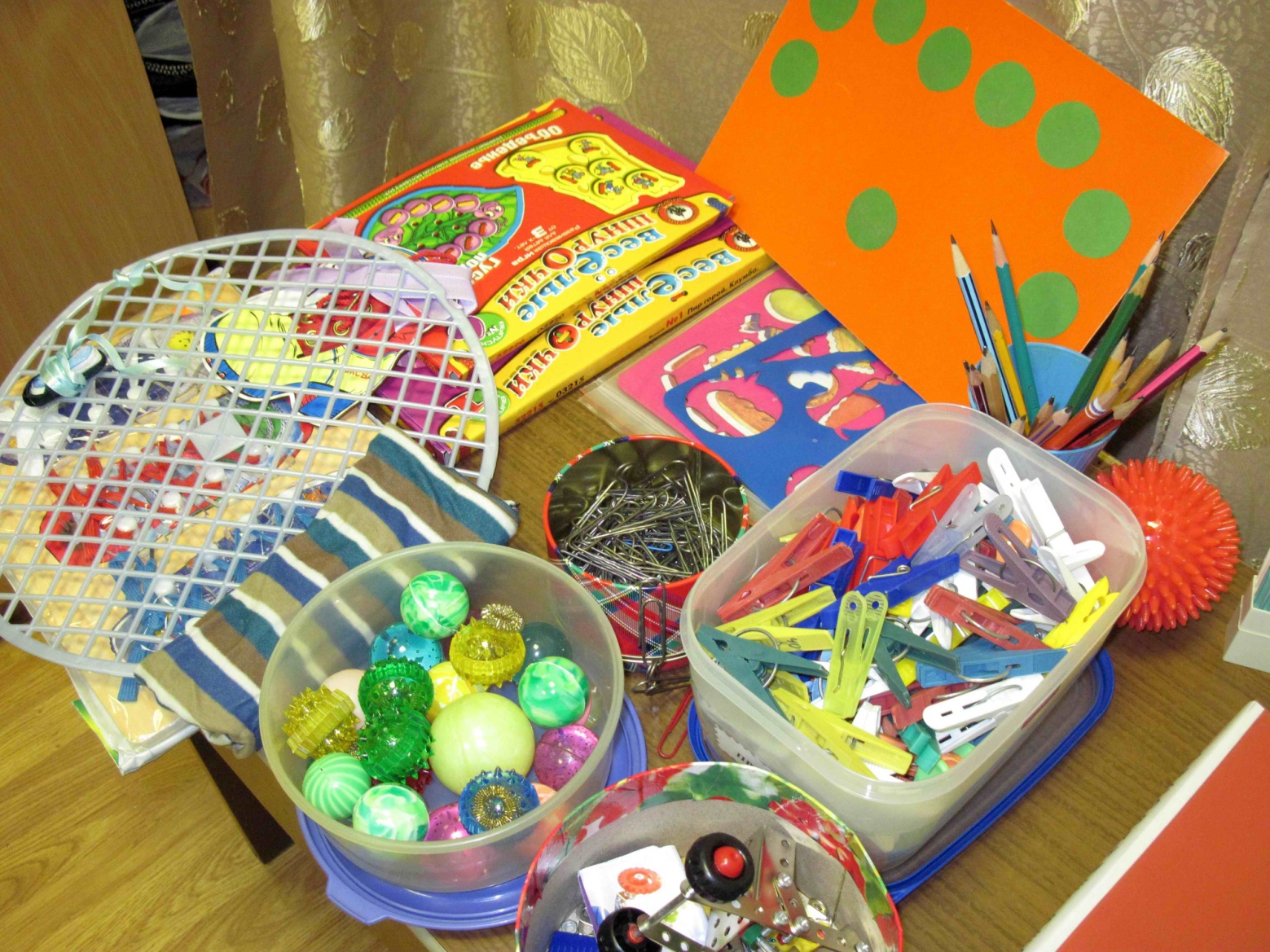 Фото 3